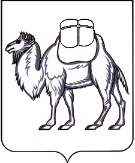 ТЕРРИТОРИАЛЬНАЯ ИЗБИРАТЕЛЬНАЯ КОМИССИЯГ. УСТЬ-КАТАВАРЕШЕНИЕО внесении изменений в Решение № 138/463-4 от 26.08.2020 г.В связи с поступлением заявления от члена Участковой избирательной комиссии избирательного участка № 1302 Семашковой Анастасии Сергеевны о смене фамилии:Территориальная избирательная комиссия г. Усть-Катава РЕШАЕТ:1. П. 1 Решения № 138/463-4 «О внесении изменений в состав Участковой избирательной комиссии избирательного участка № 1302» от 26.08.2020 г. «… Семашкову Анастасию Сергеевну…» читать в следующей редакции «…Дудорову Анастасию Сергеевну…» (свидетельство о заключении брака серия II-ИВ № 874733 прилагается).2. Направить настоящее решение в Участковую избирательную комиссию избирательного участка № 1302.Председатель комиссии 	______________ Д.В. МельниковаСекретарь комиссии	         ______________ С.О. Дыдыкина «23» августа 2021 года№ 21/69-5